Индивидуальный план по _алгебре_на 4 четверть        9_  классОтметка за аттестационный период корректируется при выполнении индивидуального планаПлан считается выполненным, если выполнены все пункты плана (п.п.1-3) на отметку «3» и выше.Проверочная работа (демоверсия)Найдите значение выражения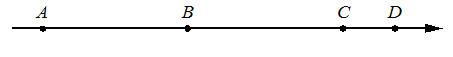 1)	А        2)   В       3)   С        4)   DНайдите значение выражения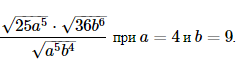 Решите уравнение 5x²=35x.Если уравнение имеет более одного корня, в ответ запишите меньший из корней.В лыжных гонках участвуют 7 спортсменов из России, 1 спортсмен из Швеции и 2 спортсмена из Норвегии. Порядок, в котором спортсмены стартуют, определяется жребием. Найдите вероятность того, что первым будет стартовать спортсмен из Швеции.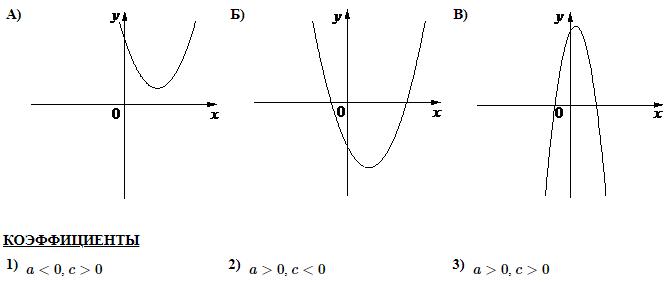 Закон Джоуля–Ленца можно записать в виде Q=I²Rt, где Q — количество теплоты (в джоулях), I — сила тока (в амперах), R — сопротивление цепи (в омах), а t — время (в секундах). Пользуясь этой формулой, найдите время t (в секундах), если Q=378 Дж, I=3 A, R=7 Ом.Укажите решение неравенства х²-64>0 Нет решения; 2) (; 3) (-8;8); 4) В амфитеатре 11 рядов. В первом ряду 17 мест, а в каждом следующем на 3 места больше, чем в предыдущем. Сколько мест в восьмом ряду амфитеатра?Система оценивания работы:ЗаданиеФорма аттестацииДата и время сдачиОтметкаДомашнее задание за 3 четвертьПредоставить тетрадь с выполненными письменно д/з учителюВ часы консультацийБез отметкиЯвляется допуском к написанию контрольных, проверочных работ и собеседованиюПроверочная работа (задания 6-14 ОГЭ база ФИПИ)Выполняется письменно в классе в присутствии учителяВ часы консультацийВыставляется на любую  дату 4 четвертиНа рисунках изображены графики функций вида y=ax² +bx+c. Установите соответствие между графиками функций и знаками коэффициентов a и c.Максимальный балл за работу - 9Максимальный балл за работу - 9БаллыОтметка95846-730-52